Выставочный центр «Эрмитаж-Выборг»Приглашает принять участие в ежегодном новогоднем творческом конкурсе «Святки, святочные дни. Что нам принесут они?»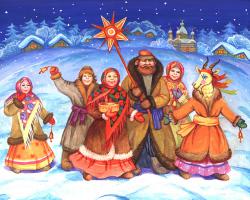 С чем у нас ассоциируются Святки? Со смеющимися лицами, катанием на санях, подарками и другими незамысловатыми, радостными и веселыми вещами. Только, как правило, все эти картины рисует нам не личный опыт, а литературная классика прошлых веков.  В святочных играх принимали участие герои Пушкина, Гоголя, Толстого, причем из совершенно разных слоев общества. Наши предки умели радоваться. Может быть, стоит у них поучиться?Традиция празднования святок уходит корнями в такую глубокую древность, что от тех времен не осталось даже устных преданий. В дохристианской Руси Святки связывали с именем бога Святовита. Предполагают, что «Святовит» - просто одно из имен верховного бога Перуна.  Славяне всячески старались этого бога ублажить, чтобы он послал обильный урожай. Христианские традиции празднования Святок также известны с древности. Еще в IY веке греческие христиане отдыхали, веселились две недели после Рождества. Слово «святки» произошло от слова «святить», то есть прославлять Христа. Особое внимание уделялось тому, чтобы радостное настроение было у всех: бедняков, рабов, заключенных. Работать в это время не полагалось, а надо было веселиться и угощаться. Целую неделю с Рождества  молодежь и дети ходили со звездой и вертепом славить Христа. Звезду делали из палок, бумаги и слюды, а в середине звезды  иногда зажигали свечи. Придя  под окна, сначала пели тропарь и кондак празднику, а затем начинали славить хозяина. В вертепе – переносном кукольном театре в форме двухъярусного ящика-домика с деревянными или тряпичными фигурками – разыгрывали сценки, связанные с рождением Христа: поклонение пастухов и волхвов, избиение младенцев, смерть царя Ирода. Святки были началом нового солнечного года и поэтому в ритуалах и песнопениях – колядках много мотивов, связанных с пожеланием урожая и богатства. За свое пение славельщики получали угощение – обрядовое печенье («козульки», «коровки») и деньги.Любимое народное развлечение на Святки – рядиться и колядовать. На Руси, а затем и в Российской империи молодежь в святочные вечера собиралась вместе, переодевалась в зверей или мифологических персонажей и шла колядовать по деревне или городу. Главным персонажем среди колядующих  всегда был медведь. Им старались одеть самого толстого парня деревни или околотка. Парни любили наряжаться в женский, а девушки – в мужской костюм, на голову надевали козлиные или медвежьи личины или огромные шапки-малахаи, а лицо мазали сажей. Личины делали также из бересты с отверстиями для глаз, носа и рта и пришивали к ним берестяной нос, бороду, брови, усы, румянили свеклой щеки. Наряжались цыганами, солдатами, толстыми купцами. В шествии ряженых мог принимать участие и реальный вожак с настоящим медведем, но обычно тот, кто изображал медведя, наряжался в вывороченный тулуп, а представлявший козу, тоже наряжавшийся в вывороченный тулуп, приделывал себе рога, хвост из веревки и бороду из льна.                                 Ряженые гуляли по деревне с плясками, с гармошкой, балалайкой, барабаном или скрипкой, некоторые ходили на руках. Заходя в избу, ряженые славили хозяина ,начинали танцевать, играть. Парни пугали девушек, а те оборонялись и выгоняли ряженую нечисть из избы. На Святки девушки гадали о своей судьбе: о будущей жизни, о замужестве. В гадании принимали участие и старики, и дети. На Рождество развлекались не только ночью, но и днем: катались на санках с гор, устраивали кулачные бои.Выставочный центр предлагает нашим маленьким горожанам, их родителям, бабушкам и дедушкам принять участие в новогоднем творческом конкурсе.Возраст участников неограничен.Конкурс проводится по номинациям:- изобразительное искусство: работы в техниках гуашь, тушь, акварель, пастель, карандаши, фломастеры, смешанные техники.- декоративно-прикладное искусство: работы, выполненные в любых техниках и материалах декоративно-прикладного искусства: керамика,батик,вышивка,плетение,войлок,шерсть,декупаж,бисер,резьба по дереву, святочные маски, куклы и фигурки животных для вертепа.Торжественное награждение  победителей состоится  26   декабря 2015 года в Выставочном Центре «Эрмитаж-Выборг» .Работы принимаются   ежедневно до 22.12.2015г. с 10.00 до 18.00 по адресу: г.Выборг, ул. Ладанова д.1 тел: 8(81378)2-72-82;  2-83-32  Каждая работа должна иметь аннотацию, в которой указываются фамилия, имя и возраст участника, название работы, образовательное учреждение, фамилия, имя,отчество педагога (родителя), телефон для связи.С пожеланиями  успехов в нашем конкурсе!